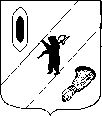 АДМИНИСТРАЦИЯ ГАВРИЛОВ-ЯМСКОГОМУНИЦИПАЛЬНОГО РАЙОНАПОСТАНОВЛЕНИЕ18.04.2022   № 288 О подготовке и проведении празднования Дня Победыв Великой Отечественной войне 1941-1945 годовВ связи с празднованием 77-ой годовщины Победы в Великой Отечественной войне 1941-1945 годов, руководствуясь статьей 26 Устава Гаврилов-Ямского муниципального района Ярославской области,АДМИНИСТРАЦИЯ МУНИЦИПАЛЬНОГО РАЙОНА ПОСТАНОВЛЯЕТ:1. Организовать и провести праздничные мероприятия, посвященные Дню Победы в Великой Отечественной войне 1941-1945 годов, 9 мая 2022 года с 09:00 до 14:00 ч. на территории городского поселения Гаврилов-Ям. 2. Утвердить программу торжественных мероприятий, посвященных Дню Победы в Великой Отечественной войне 1941-1945 годов 09 мая 2022 года (Приложение).3. Рекомендовать Главе городского поселения Гаврилов-Ям Тощигину А.Н.:3.1. Организовать работу по оформлению, уборке Советской площади до и после проведения мероприятия, работу электрооборудования.3.2. Разработать дислокацию дорожных знаков, установить знаки, информировать ОГИБДД  ОМВД России по Гаврилов-Ямскому району.
          4. Рекомендовать ОМВД России по Гаврилов-Ямскому району (начальник Комаров А.А.) обеспечить охрану общественного порядка при проведении праздничных мероприятий.5. Рекомендовать ГУЗ ЯО Гаврилов-Ямская ЦРБ (ВРИО главного врача Зеленова Н.А.) обеспечить при необходимости оказание медицинской помощи во время проведения праздничных мероприятий, организовать дежурство бригады скорой медицинской помощи.6. Ответственным за подготовку и проведение мероприятия назначить Управление культуры, туризма, спорта и молодежной политики Администрации Гаврилов-Ямского муниципального района (начальник Бондарева Н.С.).7. Контроль за исполнением постановления возложить на первого заместителя Главы Администрации муниципального района Забаева А.А.8. Постановление опубликовать в районной массовой газете «Гаврилов-Ямский вестник» и разместить на официальном сайте Администрации Гаврилов-Ямского муниципального района.9. Постановление вступает в силу с момента подписания. Глава Администрациимуниципального района     				                             А.А. КомаровПриложение к постановлению Администрации Гаврилов-Ямского муниципального района    от 18.04.2022  № 288Программа мероприятий9 мая 2022 годаг. Гаврилов-ЯмПрограмма мероприятий9 мая 2022 годаг. Гаврилов-ЯмУлицы города (Советская, Седова, Менжинского, Кирова, Калинина, Чапаева)Улицы города (Советская, Седова, Менжинского, Кирова, Калинина, Чапаева)ВремяНаименование мероприятия09.30Легкоатлетическая эстафета11.20-12.00Бессмертный полк Администрация Гаврилов-Ямского муниципального районаАдминистрация Гаврилов-Ямского муниципального района11.00Концерт победителей фестиваля «Вечный огонь нашей памяти» 11.00Сбор бессмертного полкаСоветская площадьСоветская площадь12.00Митинг12.00 Торжественное открытие 12.00 Вынос копии знамени Победы 12.00 Выступление Главы Гаврилов-Ямского муниципального района. 12.00 Музыкальный номер «Живи страна» (хоровая группа и танцевальные коллективы ДК)12.00 Выступление Депутата Ярославской областной Думы 12.00 Вручение цветов ветеранам12.00 Танцевальный номер «Попурри» (ДШИ)12.00 Выступление Главы городского поселения Гаврилов-Ям 12.00 Творческий номер «Ветеранам минувшей войны» (И.Тюшков, танцевальный коллектив «Валента»)12.00 Минута молчания12.00 Выступление барабанщиц (средняя школа №2)12.00 Парад кадетов (кадетские отряды города)12.00 Театрализованное представление «Память одетая в камень» (творческие коллективы Дворца детского творчества)12.00 Возложение венков и цветов.Территория военкоматаТерритория военкомата13.00Полевая кухняТерритория у детской площадкиТерритория у детской площадки11.00 - 14.00Интерактивная площадка «Мы помним, любим, чтим и знаем!»- фотозона «О тех, кто знал войну не понаслышке»- выставка-экспозиция «По дорогам войны шли мои земляки» - буккроссинг «Герои  большие и маленькие»  11.00 - 14.00Интерактивные площадки от муниципального учреждения «Молодежный центр» «Наша общая Победа»Дом культурыДом культуры11.00 - 21.00Районная выставка «Медсестра фронтовая»